СОВЕТ ДЕПУТАТОВ муниципального образования ЧЕРКАСский сельсовет Саракташского района оренбургской области   ЧЕТВЕРТЫЙ созывР Е Ш Е Н И ЕВнеочередного семнадцатого заседания Совета депутатов муниципального образования Черкасский сельсовет четвертого созыва27 апреля 2022 года                       с. Черкассы                                    № 78                                                О присвоении названия вновь образованным  улицам в с. Александровка,   Черкасского сельсовета Саракташского района Оренбургской области.В соответствии с Федеральным законом Российской Федерации от 06.10.2003 № 131-ФЗ «Об общих принципах организации местного самоуправления в Российской Федерации», Постановлением Правительства Российской Федерации от 19.11.2014 № 1221 «Об утверждении правил присвоения, изменения и аннулирования адресов», Постановлением администрации Черкасского сельсовета от 02.03.2015 № 67-п «Об утверждении  Положения о порядке присвоения, изменения и аннулирования адресов объектов недвижимости на территории муниципального образования  Черкасский сельсовет Саракташского района Оренбургской области», Уставом Черкасского сельсовета Саракташского районаСовет депутатов муниципального образования РЕШИЛ: 1. Присвоить наименование,  вновь образованной улице, расположенной на территории с. Александровка Черкасского сельсовета Саракташского района Оренбургской области – Майская. 2. Присвоить наименование,  вновь образованной улице, расположенной на территории с. Александровка Черкасского сельсовета Саракташского района Оренбургской области – Садовая.3.  Внести записи в похозяйственные книги.4. Предоставить информацию об образовании улиц Майская, Садовая в селе Александровка Черкасского сельсовета Саракташского района Оренбургской области; - в Саракташский отдел Управления Росреестра по Оренбургской области.- в отдел архитектуры и градостроительства МО Саракташский район.5.  Контроль за исполнением данного решения возложить на постоянную комиссию по бюджетной, налоговой и финансовой политике, собственности и экономическим вопросам, торговле и быту (Алекбашева О.Б).6.  Настоящее решение вступает в силу после дня его обнародования и  подлежит размещению на официальном сайте муниципального образования Черкасский сельсовет в сети «Интернет».Председатель Совета депутатов сельсовета, Глава муниципального образования				       Т.В. Кучугурова.Разослано: прокуратуре района, администрации района, росреестр, администрации сельсовета, постоянной комиссии, официальный сайт администрации сельсовета, в дело.  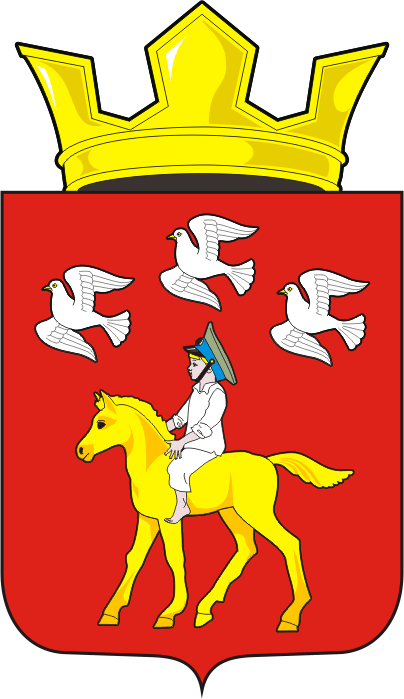 